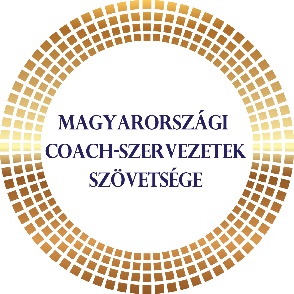 Coaching Eszköz Díj 2023Coaching Könyv Díj 2023Külföldi szerző Coach Könyvének magyar adaptációja, fordítása, átdolgozása Díj 2023NEVEZÉSI ADATLAPEzúton, a könyv/eszköz szerzője, kiadója, értékesítője, használójaként (megfelelő aláhúzandó) nevezem a 	könyvet/eszközt a Magyarországi Coach-szervezetek Szövetsége „Coaching Eszköz Díj 2023, Coaching Könyv Díj 2023” díjára vagy „Külföldi szerző Coach Könyvének magyar adaptációja, fordítása, átdolgozása Díj 2023”.1. Nevező adatai:Kapcsolattartó neve:	Elérhetőség:	Email:	Telefonszám:	Cégnév:	Székhely:	Adószám:	Számlaküldési cím*:	*Számlát utólag állítjuk ki, kérjük jelezze, mely email címre küldjük!2. Az eszköz vagy könyv rövid bemutatása:3. Személyes élmény, hozzáfűzni való, megjegyzés: Tájékoztatjuk, hogy a nevezési adatlapon feltüntetett információkat (kivéve elérhetőség és számlázási adatok), szövegeket a Magyarországi Coach-szervezetek Szövetsége a díj promóciós kampányához felhasználja. Az adatlap beadásával hozzájárul az adatlapon szereplő adatok, információk nyilvánosságra hozatalához (személyes adatok kivételével).Kérjük, hogy az adatlapot nyomtatást követően aláírva, pdf formátumban legyen szíves visszaküldeni az coachszovetseg.titkar@gmail.com elektronikus levelezési címre!Magyarországi Coach-szervezetek Szövetsége ElnökségeBudapest, 2023. október 15.Dátum: …………………………A nevező aláírása: ………………………